П О С Т А Н О В Л Е Н И Еот 27.08.2012 г. № 131-ПКг. ЕкатеринбургОб утверждении нормативов потребления коммунальных услуг по холодному и горячему водоснабжению, водоотведению в жилых помещениях, нормативов потребления коммунальных услуг по холодному и горячему водоснабжению, водоотведению на общедомовые нужды на территории Свердловской области В соответствии с Жилищным кодексом Российской Федерации, постановлениями Правительства Российской Федерации от 23.05.2006 г. № 306 «Об утверждении Правил установления и определения нормативов потребления коммунальных услуг» и от 06.05.2011 г. № 354 «О предоставлении коммунальных услуг собственникам и пользователям помещений в многоквартирных домах и жилых домов» и указом  Губернатора Свердловской  области от 13 ноября 2010 года № 1067-УГ «Об утверждении Положения             о Региональной энергетической комиссии Свердловской области» («Областная газета», 2010, 19 ноября, № 412-413) с изменениями, внесенными указами Губернатора Свердловской области от 20 января 2011 года № 31-УГ («Областная газета», 2011, 26 января, № 18) и от 15 сентября 2011 года               № 819-УГ («Областная газета», 2011, 23 сентября, № 349), Региональная энергетическая комиссия Свердловской областиПОСТАНОВЛЯЕТ:1. Утвердить с применением расчетного метода и ввести в действие с 01.09.2012 г. нормативы потребления коммунальных услуг по холодному и горячему водоснабжению, водоотведению в жилых помещениях, нормативы потребления коммунальных услуг по холодному и горячему водоснабжению, водоотведению на общедомовые нужды на территории Свердловской области (кроме муниципального образования «город Екатеринбург») (прилагаются).2. Рекомендовать органам местного самоуправления признать утратившими силу действующие нормативно-правовые акты об утверждении нормативов потребления коммунальных услуг по холодному и горячему водоснабжению, водоотведению с даты вступления в силу настоящего постановления.3. Контроль за выполнением настоящего постановления возложить на заместителя председателя РЭК Свердловской области Обухова А.Ю.4. Настоящее постановление опубликовать в «Областной газете».ПредседательРегиональной энергетической комиссии Свердловской области	                   	                             В.В. ГришановУТВЕРЖДЕНЫпостановлением РЭК Свердловской области от 27.08.2012 г. № 131-ПКНормативы потребления коммунальных услуг по холодному и горячему водоснабжению, водоотведению в жилых помещениях, нормативы потребления коммунальных услуг по холодному и горячему водоснабжению, водоотведению на общедомовые нужды на территории Свердловской области (кроме муниципального образования «город Екатеринбург»)Примечание:Нормативы потребления коммунальных услуг по холодному и горячему водоснабжению, водоотведению в жилых помещениях и нормативы потребления коммунальных услуг по холодному и горячему водоснабжению, водоотведению на общедомовые нужды применяются для расчета размера платы за коммунальные услуги по холодному и горячему водоснабжению, водоотведению в соответствии с Правилами предоставления коммунальных услуг, установленными Правительством Российской Федерации.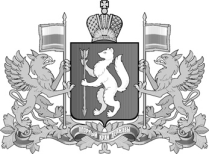 РЕГИОНАЛЬНАЯ ЭНЕРГЕТИЧЕСКАЯ КОМИССИЯСВЕРДЛОВСКОЙ ОБЛАСТИ№ п/пКоличество этажей в многоквартирном или жилом домеНорматив потребления в жилых помещениях, куб. метр в месяц на 1 человекаНорматив потребления в жилых помещениях, куб. метр в месяц на 1 человекаНорматив потребления в жилых помещениях, куб. метр в месяц на 1 человекаНорматив потребления на общедомовые нужды, куб. метрв месяц на  общей площади помещений, входящих в состав общего имущества в многоквартирных домахНорматив потребления на общедомовые нужды, куб. метрв месяц на  общей площади помещений, входящих в состав общего имущества в многоквартирных домахНорматив потребления на общедомовые нужды, куб. метрв месяц на  общей площади помещений, входящих в состав общего имущества в многоквартирных домах№ п/пКоличество этажей в многоквартирном или жилом домепо холод-ному водоснаб-жениюпо горячему водо-снабже-ниюпо водо-отведе-ниюпо холод-ному водо-снабжениюпо горячему водо-снабжениюпо водо-отведению№ п/пКоличество этажей в многоквартирном или жилом домепо холод-ному водоснаб-жениюпо горячему водо-снабже-ниюпо водо-отведе-ниюпо холод-ному водо-снабжениюпо горячему водо-снабжениюпо водо-отведению124567891Многоквартирные или жилые дома с централизованным холодным и горячим водоснабжением:Многоквартирные или жилые дома с централизованным холодным и горячим водоснабжением:Многоквартирные или жилые дома с централизованным холодным и горячим водоснабжением:Многоквартирные или жилые дома с централизованным холодным и горячим водоснабжением:Многоквартирные или жилые дома с централизованным холодным и горячим водоснабжением:Многоквартирные или жилые дома с централизованным холодным и горячим водоснабжением:Многоквартирные или жилые дома с централизованным холодным и горячим водоснабжением:1.1с ваннами длиной 1500-с ваннами длиной 1500-с ваннами длиной 1500-с ваннами длиной 1500-с ваннами длиной 1500-с ваннами длиной 1500-с ваннами длиной 1500-1.1.114,854,018,860,0670,0580,1251.1.224,854,018,860,0800,0690,1491.1.334,854,018,860,0940,0800,1741.1.444,854,018,860,1070,0910,1981.1.554,854,018,860,1200,1020,2221.1.664,854,018,860,1340,1140,2481.1.774,854,018,860,1470,1250,2721.1.884,854,018,860,1610,1360,2971.1.994,854,018,860,1740,1470,3211.1.1010 -114,854,018,860,1870,1580,3451.1.1112 -134,854,018,860,2140,1800,3941.1.1214 -154,854,018,860,2410,2020,4431.1.1316 и бо-лее4,854,018,860,2680,2250,4931.2с ваннами сидячими длиной с ваннами сидячими длиной с ваннами сидячими длиной с ваннами сидячими длиной с ваннами сидячими длиной с ваннами сидячими длиной с ваннами сидячими длиной 1.2.113,852,816,660,0560,0450,1011.2.223,852,816,660,0670,0530,1201.2.333,852,816,660,0780,0610,1391.2.443,852,816,660,0880,0690,1571.2.553,852,816,660,0990,0770,1761.2.66-93,852,816,660,1420,1080,2501.3с ванной без душас ванной без душас ванной без душас ванной без душас ванной без душас ванной без душас ванной без душа1.3.113,802,566,360,0560,0430,0991.3.223,802,566,360,0660,0500,1161.3.333,802,566,360,0770,0570,1341.3.443,802,566,360,0870,0640,1511.3.553,802,566,360,0980,0710,1691.4с душами (без ванн)с душами (без ванн)с душами (без ванн)с душами (без ванн)с душами (без ванн)с душами (без ванн)с душами (без ванн)1.4.113,552,445,990,0530,0420,0951.4.223,552,445,990,0630,0480,1111.4.333,552,445,990,0730,0550,1281.4.443,552,445,990,0830,0620,1451.4.553,552,445,990,0930,0690,1621.4.66-93,552,445,990,1320,0960,2281.4.710 - 113,552,445,990,1420,1030,2451.4.812 -133,552,445,990,1620,1170,2791.4.914 -153,552,445,990,1820,1310,3131.4.1016 и бо-лее3,552,445,990,2010,1450,3461.5без ванн и душабез ванн и душабез ванн и душабез ванн и душабез ванн и душабез ванн и душабез ванн и душа1.5.113,251,564,810,0500,0320,0821.5.223,251,564,810,0590,0370,0961.5.333,251,564,810,0680,0410,1091.5.443,251,564,810,0770,0460,1231.5.553,251,564,810,0860,0500,1361.5.663,251,564,810,0950,0550,1502Многоквартирные или жилые дома с централизованным холодным водоснабжением:Многоквартирные или жилые дома с централизованным холодным водоснабжением:Многоквартирные или жилые дома с централизованным холодным водоснабжением:Многоквартирные или жилые дома с централизованным холодным водоснабжением:Многоквартирные или жилые дома с централизованным холодным водоснабжением:Многоквартирные или жилые дома с централизованным холодным водоснабжением:Многоквартирные или жилые дома с централизованным холодным водоснабжением:2.1с ваннами длиной 1500-с ваннами длиной 1500-с ваннами длиной 1500-с ваннами длиной 1500-с ваннами длиной 1500-с ваннами длиной 1500-с ваннами длиной 1500-2.1.113,4603,460,05200,0522.1.223,4603,460,06200,0622.1.333,4603,460,07100,0712.1.443,4603,460,08100,0812.1.553,4603,460,09100,0912.2с ваннами сидячими длиной с ваннами сидячими длиной с ваннами сидячими длиной с ваннами сидячими длиной с ваннами сидячими длиной с ваннами сидячими длиной с ваннами сидячими длиной 2.2.113,2303,230,05000,0502.2.223,2303,230,05900,0592.2.333,2303,230,06800,0682.2.443,2303,230,07700,0772.2.553,2303,230,08600,0862.3с душами (без ванн)с душами (без ванн)с душами (без ванн)с душами (без ванн)с душами (без ванн)с душами (без ванн)с душами (без ванн)2.3.113,1903,190,04900,0492.3.223,1903,190,05800,0582.3.333,1903,190,06700,0672.4без ванн и душабез ванн и душабез ванн и душабез ванн и душабез ванн и душабез ванн и душабез ванн и душа2.4.113,0103,010,04700,0472.4.223,0103,010,05600,0562.4.333,0103,010,06400,0642.4.443,0103,010,07300,0732.4.553,0103,010,08100,0812.5с ваннами длиной 1500- с газоснабжениемс ваннами длиной 1500- с газоснабжениемс ваннами длиной 1500- с газоснабжениемс ваннами длиной 1500- с газоснабжениемс ваннами длиной 1500- с газоснабжениемс ваннами длиной 1500- с газоснабжениемс ваннами длиной 1500- с газоснабжением2.5.114,3604,360,06200,0622.5.224,3604,360,07400,0742.5.334,3604,360,08600,0862.5.444,3604,360,09800,0982.5.554,3604,360,11000,1102.6с ваннами сидячими длиной  с газоснабжениемс ваннами сидячими длиной  с газоснабжениемс ваннами сидячими длиной  с газоснабжениемс ваннами сидячими длиной  с газоснабжениемс ваннами сидячими длиной  с газоснабжениемс ваннами сидячими длиной  с газоснабжениемс ваннами сидячими длиной  с газоснабжением2.6.114,1304,130,05900,0592.6.224,1304,130,07100,0712.6.334,1304,130,08200,0822.6.444,1304,130,09400,0942.6.554,1304,130,10500,1052.7без ванн и душа с газоснабжениембез ванн и душа с газоснабжениембез ванн и душа с газоснабжениембез ванн и душа с газоснабжениембез ванн и душа с газоснабжениембез ванн и душа с газоснабжениембез ванн и душа с газоснабжением2.7.113,6403,640,05400,0542.7.223,6403,640,06400,0642.7.333,6403,640,07400,0742.7.443,6403,640,08400,0842.7.553,6403,640,09400,0942.8с ваннами длиной 1500- с водонагревателями на твердом топливе с ваннами длиной 1500- с водонагревателями на твердом топливе с ваннами длиной 1500- с водонагревателями на твердом топливе с ваннами длиной 1500- с водонагревателями на твердом топливе с ваннами длиной 1500- с водонагревателями на твердом топливе с ваннами длиной 1500- с водонагревателями на твердом топливе с ваннами длиной 1500- с водонагревателями на твердом топливе 2.8.113,9103,910,05700,0572.8.223,9103,910,06800,0682.8.333,9103,910,07900,0792.8.443,9103,910,08900,0892.8.553,9103,910,10000,1002.9с ваннами сидячими длиной  с водонагревателями на твердом топливес ваннами сидячими длиной  с водонагревателями на твердом топливес ваннами сидячими длиной  с водонагревателями на твердом топливес ваннами сидячими длиной  с водонагревателями на твердом топливес ваннами сидячими длиной  с водонагревателями на твердом топливес ваннами сидячими длиной  с водонагревателями на твердом топливес ваннами сидячими длиной  с водонагревателями на твердом топливе2.9.113,6803,680,05500,0552.9.223,6803,680,06500,0652.9.333,6803,680,07500,0752.9.443,6803,680,08500,0852.9.553,6803,680,09500,0952.10без ванн с водонагревателями на твердом топливе без ванн с водонагревателями на твердом топливе без ванн с водонагревателями на твердом топливе без ванн с водонагревателями на твердом топливе без ванн с водонагревателями на твердом топливе без ванн с водонагревателями на твердом топливе без ванн с водонагревателями на твердом топливе 2.10.113,8203,820,05600,0562.10.223,8203,820,06700,0672.10.333,8203,820,07700,0772.10.443,8203,820,08800,0882.10.553,8203,820,09800,0982.11с ваннами длиной 1500- с емкостными газовыми или электрическими водонагревателями с ваннами длиной 1500- с емкостными газовыми или электрическими водонагревателями с ваннами длиной 1500- с емкостными газовыми или электрическими водонагревателями с ваннами длиной 1500- с емкостными газовыми или электрическими водонагревателями с ваннами длиной 1500- с емкостными газовыми или электрическими водонагревателями с ваннами длиной 1500- с емкостными газовыми или электрическими водонагревателями с ваннами длиной 1500- с емкостными газовыми или электрическими водонагревателями 2.11.116,6106,610,08500,0852.11.226,6106,610,10300,1032.11.336,6106,610,12100,1212.11.446,6106,610,14000,1402.11.556,6106,610,15800,1582.11.696,6106,610,23000,2302.12с ваннами сидячими длиной  с емкостными газовыми или электрическими водонагревателями с ваннами сидячими длиной  с емкостными газовыми или электрическими водонагревателями с ваннами сидячими длиной  с емкостными газовыми или электрическими водонагревателями с ваннами сидячими длиной  с емкостными газовыми или электрическими водонагревателями с ваннами сидячими длиной  с емкостными газовыми или электрическими водонагревателями с ваннами сидячими длиной  с емкостными газовыми или электрическими водонагревателями с ваннами сидячими длиной  с емкостными газовыми или электрическими водонагревателями 2.12.115,2605,260,07100,0712.12.225,2605,260,08600,0862.12.335,2605,260,10000,1002.12.445,2605,260,11500,1152.12.555,2605,260,12900,1292.13с душами (без ванн) с емкостными газовыми или электрическими водонагревателями с душами (без ванн) с емкостными газовыми или электрическими водонагревателями с душами (без ванн) с емкостными газовыми или электрическими водонагревателями с душами (без ванн) с емкостными газовыми или электрическими водонагревателями с душами (без ванн) с емкостными газовыми или электрическими водонагревателями с душами (без ванн) с емкостными газовыми или электрическими водонагревателями с душами (без ванн) с емкостными газовыми или электрическими водонагревателями 2.13.114,8104,810,06600,0662.13.224,8104,810,08000,0802.13.334,8104,810,09300,0932.13.444,8104,810,10600,1062.13.554,8104,810,11900,1192.14без ванн с емкостными газовыми или электрическими водонагревателямибез ванн с емкостными газовыми или электрическими водонагревателямибез ванн с емкостными газовыми или электрическими водонагревателямибез ванн с емкостными газовыми или электрическими водонагревателямибез ванн с емкостными газовыми или электрическими водонагревателямибез ванн с емкостными газовыми или электрическими водонагревателямибез ванн с емкостными газовыми или электрическими водонагревателями2.14.114,2704,270,06100,0612.14.224,2704,270,07200,0722.14.334,2704,270,08400,0842.14.444,2704,270,09600,0962.14.554,2704,270,10800,1082.15с ваннами длиной 1500- с проточными газовыми или электрическими водонагревателями с ваннами длиной 1500- с проточными газовыми или электрическими водонагревателями с ваннами длиной 1500- с проточными газовыми или электрическими водонагревателями с ваннами длиной 1500- с проточными газовыми или электрическими водонагревателями с ваннами длиной 1500- с проточными газовыми или электрическими водонагревателями с ваннами длиной 1500- с проточными газовыми или электрическими водонагревателями с ваннами длиной 1500- с проточными газовыми или электрическими водонагревателями 2.15.117,5107,510,09500,0952.15.227,5107,510,11500,1152.15.337,5107,510,13600,1362.15.447,5107,510,15600,1562.15.557,5107,510,17700,1772.15.667,5107,510,19800,1982.15.797,5107,510,25900,2592.15.8107,5107,510,28000,2802.16с ваннами сидячими длиной  с проточными газовыми или электрическими водонагревателями с ваннами сидячими длиной  с проточными газовыми или электрическими водонагревателями с ваннами сидячими длиной  с проточными газовыми или электрическими водонагревателями с ваннами сидячими длиной  с проточными газовыми или электрическими водонагревателями с ваннами сидячими длиной  с проточными газовыми или электрическими водонагревателями с ваннами сидячими длиной  с проточными газовыми или электрическими водонагревателями с ваннами сидячими длиной  с проточными газовыми или электрическими водонагревателями 2.16.115,7105,710,07600,0762.16.225,7105,710,09100,0912.16.335,7105,710,10700,1072.16.445,7105,710,12300,1232.16.555,7105,710,13900,1392.17без ванн с проточными газовыми или электрическими водонагревателями без ванн с проточными газовыми или электрическими водонагревателями без ванн с проточными газовыми или электрическими водонагревателями без ванн с проточными газовыми или электрическими водонагревателями без ванн с проточными газовыми или электрическими водонагревателями без ванн с проточными газовыми или электрическими водонагревателями без ванн с проточными газовыми или электрическими водонагревателями 2.17.114,9004,900,06700,0672.17.224,9004,900,08100,0812.17.334,9004,900,09400,0942.17.444,9004,900,10800,1082.17.554,9004,900,12100,1212.18с подогревом воды бойлеромс подогревом воды бойлеромс подогревом воды бойлеромс подогревом воды бойлеромс подогревом воды бойлеромс подогревом воды бойлеромс подогревом воды бойлером2.18.117,9607,960,09900,0992.18.227,9607,960,12100,1212.18.337,9607,960,14300,1432.18.447,9607,960,16500,1652.18.557,9607,960,18700,1873Многоквартирные дома коридорного или секционного типа с централизованным холодным и горячим водоснабжением: Многоквартирные дома коридорного или секционного типа с централизованным холодным и горячим водоснабжением: Многоквартирные дома коридорного или секционного типа с централизованным холодным и горячим водоснабжением: Многоквартирные дома коридорного или секционного типа с централизованным холодным и горячим водоснабжением: Многоквартирные дома коридорного или секционного типа с централизованным холодным и горячим водоснабжением: Многоквартирные дома коридорного или секционного типа с централизованным холодным и горячим водоснабжением: Многоквартирные дома коридорного или секционного типа с централизованным холодным и горячим водоснабжением: 3.1с общими душевымис общими душевымис общими душевымис общими душевымис общими душевымис общими душевымис общими душевыми3.1.112,551,674,220,0430,0330,0763.1.222,551,674,220,0500,0380,0883.1.332,551,674,220,0570,0430,1003.1.442,551,674,220,0640,0480,1123.1.552,551,674,220,0710,0530,1243.1.692,551,674,220,1000,0720,1723.1.7102,551,674,220,1070,0770,1843.1.8162,551,674,220,1500,1050,2553.2с душевыми по секциямс душевыми по секциямс душевыми по секциямс душевыми по секциямс душевыми по секциямс душевыми по секциямс душевыми по секциям3.2.112,901,674,570,0460,0330,0793.2.222,901,674,570,0540,0380,0923.2.332,901,674,570,0630,0430,1063.2.442,901,674,570,0710,0480,1193.2.552,901,674,570,0790,0530,1323.2.66-92,901,674,570,1110,0720,1833.3с душевыми в жилых комнатахс душевыми в жилых комнатахс душевыми в жилых комнатахс душевыми в жилых комнатахс душевыми в жилых комнатахс душевыми в жилых комнатахс душевыми в жилых комнатах3.3.113,101,925,020,0480,0360,0843.3.223,101,925,020,0570,0420,0993.3.333,101,925,020,0660,0470,1133.3.443,101,925,020,0740,0520,1263.3.553,101,925,020,0830,0580,1413.4с общими ваннами длиной 1500- и душевымис общими ваннами длиной 1500- и душевымис общими ваннами длиной 1500- и душевымис общими ваннами длиной 1500- и душевымис общими ваннами длиной 1500- и душевымис общими ваннами длиной 1500- и душевымис общими ваннами длиной 1500- и душевыми3.4.113,452,365,810,0520,0410,0933.4.223,452,365,810,0620,0470,1093.4.333,452,365,810,0710,0540,1253.4.453,452,365,810,0910,0670,1583.4.5103,452,365,810,1390,1000,2393.5с ваннами длиной 1500- и душевыми в секциис ваннами длиной 1500- и душевыми в секциис ваннами длиной 1500- и душевыми в секциис ваннами длиной 1500- и душевыми в секциис ваннами длиной 1500- и душевыми в секциис ваннами длиной 1500- и душевыми в секциис ваннами длиной 1500- и душевыми в секции3.5.123,652,606,260,0640,0510,1153.5.233,652,606,260,0750,0580,1333.5.353,652,606,260,0950,0730,1683.5.493,652,606,260,1360,1020,2383.5.5103,652,606,260,1460,1090,2553.6с общими сидячими ваннами длиной  и душевымис общими сидячими ваннами длиной  и душевымис общими сидячими ваннами длиной  и душевымис общими сидячими ваннами длиной  и душевымис общими сидячими ваннами длиной  и душевымис общими сидячими ваннами длиной  и душевымис общими сидячими ваннами длиной  и душевыми3.6.113,001,804,800,0470,0350,0823.6.223,001,804,800,0560,0400,0963.6.333,001,804,800,0640,0450,1093.6.453,001,804,800,0810,0550,1363.7с сидячими ваннами длиной  и душевыми в секциис сидячими ваннами длиной  и душевыми в секциис сидячими ваннами длиной  и душевыми в секциис сидячими ваннами длиной  и душевыми в секциис сидячими ваннами длиной  и душевыми в секциис сидячими ваннами длиной  и душевыми в секциис сидячими ваннами длиной  и душевыми в секции3.7.143,252,075,320,0770,0550,1323.7.253,252,075,320,0860,0610,1473.8без ванн и душевыхбез ванн и душевыхбез ванн и душевыхбез ванн и душевыхбез ванн и душевыхбез ванн и душевыхбез ванн и душевых3.8.112,350,953,300,0410,0260,0673.8.222,350,953,300,0470,0290,0763.8.332,350,953,300,0540,0320,0863.8.442,350,953,300,0600,0340,0943.8.552,350,953,300,0670,0370,1043.8.662,350,953,300,0740,0400,1144Многоквартирные дома коридорного или секционного типа с централизованным холодным водоснабжением: Многоквартирные дома коридорного или секционного типа с централизованным холодным водоснабжением: Многоквартирные дома коридорного или секционного типа с централизованным холодным водоснабжением: Многоквартирные дома коридорного или секционного типа с централизованным холодным водоснабжением: Многоквартирные дома коридорного или секционного типа с централизованным холодным водоснабжением: Многоквартирные дома коридорного или секционного типа с централизованным холодным водоснабжением: Многоквартирные дома коридорного или секционного типа с централизованным холодным водоснабжением: 4.1с общими душевымис общими душевымис общими душевымис общими душевымис общими душевымис общими душевымис общими душевыми4.1.111,9301,930,03600,0364.1.221,9301,930,04200,0424.1.331,9301,930,04700,0474.1.441,9301,930,05300,0534.1.551,9301,930,05800,0584.2с душевыми по секциямс душевыми по секциямс душевыми по секциямс душевыми по секциямс душевыми по секциямс душевыми по секциямс душевыми по секциям4.2.112,5602,560,04300,0434.2.222,5602,560,05000,0504.2.332,5602,560,05700,0574.3с душевыми в жилых комнатахс душевыми в жилых комнатахс душевыми в жилых комнатахс душевыми в жилых комнатахс душевыми в жилых комнатахс душевыми в жилых комнатахс душевыми в жилых комнатах4.3.112,3802,380,04100,0414.3.222,3802,380,04800,0484.3.332,3802,380,05400,0544.4без ванн и душевыхбез ванн и душевыхбез ванн и душевыхбез ванн и душевыхбез ванн и душевыхбез ванн и душевыхбез ванн и душевых4.4.111,2201,220,02900,0294.4.221,2201,220,03200,0324.4.331,2201,220,03600,0364.4.441,2201,220,04000,0404.4.551,2201,220,04300,0435Многоквартирные или жилые дома без централизованного горячего водоснабжения:Многоквартирные или жилые дома без централизованного горячего водоснабжения:Многоквартирные или жилые дома без централизованного горячего водоснабжения:Многоквартирные или жилые дома без централизованного горячего водоснабжения:Многоквартирные или жилые дома без централизованного горячего водоснабжения:Многоквартирные или жилые дома без централизованного горячего водоснабжения:Многоквартирные или жилые дома без централизованного горячего водоснабжения:5.1с централизованным холодным водоснабжением при наличии водопроводного вводас централизованным холодным водоснабжением при наличии водопроводного вводас централизованным холодным водоснабжением при наличии водопроводного вводас централизованным холодным водоснабжением при наличии водопроводного вводас централизованным холодным водоснабжением при наличии водопроводного вводас централизованным холодным водоснабжением при наличии водопроводного вводас централизованным холодным водоснабжением при наличии водопроводного ввода5.1.111,6601,660,03300,0335.1.221,6601,660,03800,0385.1.331,6601,660,04300,0435.2без централизованного холодного водоснабжения при пользовании водоразборными колонкамибез централизованного холодного водоснабжения при пользовании водоразборными колонкамибез централизованного холодного водоснабжения при пользовании водоразборными колонкамибез централизованного холодного водоснабжения при пользовании водоразборными колонкамибез централизованного холодного водоснабжения при пользовании водоразборными колонкамибез централизованного холодного водоснабжения при пользовании водоразборными колонкамибез централизованного холодного водоснабжения при пользовании водоразборными колонками5.2.11-30,9000,900,01500,015